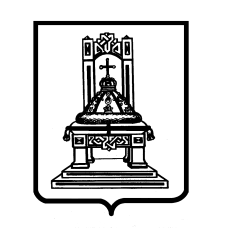 КОНТРОЛЬНО-СЧЁТНАЯ ПАЛАТАЗАКОНОДАТЕЛЬНОГО СОБРАНИЯ ТВЕРСКОЙ ОБЛАСТИР А С П О Р Я Ж Е Н И ЕОб утверждении  Кодекса честисотрудника контрольно-счетнойпалаты Законодательного Собра-ния Тверской областиНа основании норм поведения государственных служащих, изложенных в Федеральных   законах     «О  системе   государственной   службы     Российской Федерации», «О государственной гражданской службе   Российской Федерации», Указе Президента Российской Федерации «Об утверждении общих принципов служебного поведения государственных служащих», Законе Тверской области «О государственной гражданской службе Тверской области» и Этическом кодексе сотрудников контрольно-счетных органов  Российской Федерации, в целях обеспечения благоприятного морально-психологического климата в трудовом коллективе контрольно-счетной палаты Законодательного Собрания Тверской области: Утвердить Кодекс чести сотрудника контрольно-счетной палаты Законодательного Собрания Тверской области (Приложение№ 1).2.   Главному специалисту 2 разряда Милениной Е.В. ознакомить всех сотрудников контрольно-счётной палаты Законодательного Собрания Тверской области с настоящим распоряжением.3.      Настоящее распоряжение вступает в силу со дня его подписания.Председатель                                                	Л.Д. Желтова         Приложение 1										к распоряжениюконтрольно-счетной палатыЗаконодательного Собрания Тверской области                     от 28.04.2008 № 34             КОДЕКС ЧЕСТИсотрудника контрольно-счетной палаты Законодательного Собрания Тверской областиСтатья1. Общие положения1. Кодекс чести сотрудника контрольно-счетной палаты Законодательного Собрания Тверской области основан на нормах поведения государственных служащих, изложенных в Федеральных законах «О системе государственной службы     Российской	 Федерации», «О государственной гражданской службе   Российской Федерации», Указе Президента Российской Федерации «Об утверждении общих принципов служебного поведения государственных служащих», Законе Тверской области «О государственной гражданской службе Тверской области» и Этического кодекса сотрудников контрольно-счетных органов  Российской Федерации.2. Кодекс чести сотрудника контрольно-счетной палаты Законодательного Собрания Тверской области определяет нравственные, моральные, этические нормы и правила поведения сотрудника контрольно-счетной палаты Законодательного Собрания Тверской области  в профессиональной и внеслужебной деятельности, обязательные для каждого сотрудника, независимо от занимаемой должности.Статья 2. Сфера действия Кодекса1. Сотрудник контрольно-счетной палаты Законодательного Собрания Тверской области (далее сотрудник контрольно-счетной палаты), поступая на государственную службу, добровольно возлагает на себя обязательства неуклонно выполнять нормы и требования Кодекса чести сотрудника контрольно-счетной палаты.2. Каждый гражданин, поступающий на службу в контрольно-счетную палату, должен быть ознакомлен с Кодексом чести сотрудника контрольно-счетной палаты.Статья 3. Цель Кодекса1. Целью настоящего Кодекса является установление нравственных, моральных, этических норм и правил поведения сотрудника контрольно-счетной палаты Законодательного Собрания Тверской области  для достойного выполнения им своего служебного долга и во внеслужебной деятельности.2. Настоящий Кодекс определяет:а) нравственные и этические нормы, которыми должны руководствоваться в своей деятельности сотрудники контрольно-счетной палаты;б) основные принципы взаимоотношений, которые должны соблюдаться сотрудниками контрольно-счетной платы.в) правила поведение сотрудников контрольно-счетной палаты в их профессиональной и во внеслужебной  деятельности.Статья 4. Общие принципы сотрудников контрольно-счетный палаты1. Сотрудники контрольно-счетных органов в своей деятельности должны соблюдать следующие принципы:-    честность и объективность;порядочность и безупречное поведение;профессиональная компетентность;лояльность и независимость.Статья 5. Обязанности сотрудников контрольно-счетный палаты1.Сотрудник контрольно-счетной палаты должен быть предан своему Отечеству, защищать его экономические интересы, неуклонно соблюдать Конституцию Российской Федерации, российское и региональное законодательство, быть верным профессиональному долгу, служить образцом исполнения своих должностных обязанностей, обладать безупречной репутацией.2.Сотрудник контрольно-счетной палаты обязан быть примером законопослушания, дисциплинированности и исполнительности. Профессиональная честность, порядочность и безупречная репутация – основа доверия граждан к сотруднику контрольно-счетной палаты.3.Сотрудник контрольно-счетной палаты обязан быть образцом воспитанности, придерживаться норм личного и профессионального поведения,  высокой культуры общения и уважительного отношения к гражданам и коллегам.4. Сотрудник контрольно-счетной палаты обязан выполнять возложенные на него должностным регламентом обязанности квалифицированно, добросовестно, на высоком профессиональном уровне.5.Сотрудник контрольно-счетной палаты должен избегать всего, что могло бы умалить авторитет контрольно-счетной палаты. Он не вправе причинять ущерб престижу своей профессии в угоду личным интересам или интересам других лиц.6.Сотрудник контрольно-счетной палаты в любой ситуации должен сохранять личное достоинство, заботится о своей чести, избегать всего, что могло бы причинить ущерб репутации и поставить под сомнение его объективность и независимость при проведении контрольных мероприятий.Статья 6. Взаимоотношения с представителями проверяемых организаций1. Сотрудник контрольно-счетной палаты должен быть корректным по отношению к гражданам и должностным лицам при осуществлении своей профессиональной деятельности. Во взаимоотношениях с проверяемыми организациями сотрудник контрольно-счетной палаты должен не допускать нарушений законных прав и интересов проверяемых организаций.2. При проведении контрольных мероприятий сотрудник контрольно-счетной палаты должен строго руководствоваться нормами законодательства, своим должностным регламентом, установленными методиками.3. Сотрудник контрольно-счетной палаты обязаны быть независимыми от проверяемых и других заинтересованных организаций и должностных лиц. Ничто не должно вредить независимости сотрудника контрольно-счетной палаты, в том числе: внешнее давление или влияние на государственного служащего, его предвзятое мнение относительно личности проверяемого, проверяемой организации; предшествующая проверке работа в проверяемой организации и т.п.4. Сотруднику контрольно-счетной палаты при исполнении должностных обязанностей необходимо поддерживать свою независимость от любого политического воздействия, не использовать должностные полномочия в интересах политических партий, других общественных объединений, религиозных объединений и иных организаций, а также публично не выражать свое отношение к указанным объединениям и организациям.5. Сотрудник контрольно-счетной палаты, заботясь о своей независимости, должны избегать любых конфликтов интересов и исключать действия, связанные с влиянием каких-либо личных, имущественных (подарки, вознаграждения и т.п.) и иных интересов, которые могут оказать влияние на их независимость и честность.6. Сотруднику контрольно-счетной палаты не следует вступать в такие отношения с руководством и сотрудниками проверяемой организации, которые могут их скомпрометировать или повлиять на их способность действовать независимо.7. Сотрудник контрольно-счетной палаты не должны использовать свой официальный статус, а также конфиденциальную служебную информацию в личных целях либо в интересах третьей стороны.8. Сотруднику контрольно-счетной палаты необходимо соблюдать установленные для него законом ограничения. Если на него оказывается неблагоприятное воздействие, и при этом источник такого воздействия не может быть устранен, ему следует поставить в известность непосредственного руководителя.9. Личные или семейные взаимоотношения сотрудника контрольно-счетной палаты не должны ставить под угрозу беспристрастность его подхода к выполнению должностных обязанностей.Статья 7. Взаимоотношений с коллегами и подчиненными1. Сотрудник контрольно-счетной палаты должен способствовать установлению в коллективе деловых и товарищеских взаимоотношений. Их профессионализм и конструктивное сотрудничество друг с другом являются основой эффективной деятельности государственного органа.2. Сотрудник контрольно-счетной палаты, наделенный большими по сравнению со своими коллегами полномочиями, должен с пониманием относиться к коллегам, имеющим собственное профессиональное суждение.3. Сотрудник контрольно-счетной палаты, наделенный организационно-распорядительными полномочиями по отношению к другим государственным служащим, должен быть для них образцом профессионализма, безупречной репутации, быть примером доброжелательности и внимательности к людям, способствовать формированию в коллективе благоприятного для эффективной работы морально-психологического климата, принимать меры по предотвращению и урегулированию конфликта интересов.4. В своей работе сотрудник контрольно-счетной палаты не должен допускать дискриминацию коллег по половым, расовым, национальным, религиозным, возрастным или политическим основаниям и руководствоваться исключительно профессиональными критериями.5. Сотруднику контрольно-счетной палаты следует избегать демонстрации религиозной и политической символики в том случае, если это может оскорбить чувства коллег.Статья 8. Конфликты1.Сотрудник контрольно-счетной палаты в ходе выполнения своих должностных обязанностей может столкнуться с конфликтными ситуациями, вызванными:а) просьбами и требованиями иных лиц, направленными на то, чтобы он действовал вразрез со своими должностными обязанностями, в том числе в форме воздействия с помощью угроз, слухов, шантажа и т.п.;б) неправомерным давлением со стороны руководства;в) отношениями семейного или личного характера, используемыми для воздействия на его служебную деятельность.Во всех этих и других ситуациях сотрудник контрольно-счетной палаты должен вести себя выдержанно и достойно, действовать в строгом соответствии с законодательством Российской Федерации, своими служебными обязанностями, а также принципами настоящего Кодекса.Статья 9. Разрешение конфликтов1. Сотрудник контрольно-счетной палаты обязан сделать все возможное, чтобы избегать конфликтные ситуаций, способные нанести ущерб его репутации и/или авторитету контрольно-счетной палаты.2. В случае, если сотруднику контрольно-счетной палаты не удалось избежать конфликтной ситуации, необходимо:а) обсудить проблему конфликта с непосредственным руководителем;б) если руководитель определенного уровня не может разрешить проблему или оказывается сам непосредственно вовлечен в нее, сотруднику контрольно-счетной палаты следует, уведомив об этом своего непосредственного начальника, обратиться к руководителю еще более высокого уровня.Статья 10. Ответственность за нарушение КодексаСотрудник контрольно-счетной палаты должен понимать, что явное и систематическое нарушение норм данного Кодекса несовместимо с дальнейшей служебной деятельностью в контрольно-счетной палате Законодательного Собрания Тверской области.“28” апреля  2008 года                                     № 34